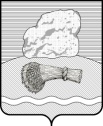 РОССИЙСКАЯ ФЕДЕРАЦИЯКалужская областьАдминистрация муниципального района«ДУМИНИЧСКИЙ РАЙОН» РАСПОРЯЖЕНИЕ«26 »         09           2023 г.                                                                                     № 183-р         	 В соответствии с Федеральным Законом от 27.07.2010 № 210-ФЗ «Об организации предоставления государственных и муниципальных услуг», Постановлением администрации муниципального района «Думиничский район» от 11.07.2012 № 559 «О разработке и утверждении административных регламентов предоставления муниципальных услуг», Уставом МР «Думиничский район»:	  1. Утвердить проект следующих изменений в административный регламент предоставления государственной услуги «Выплата компенсации части родительской платы за присмотр и уход за детьми в образовательных организациях, реализующих образовательную программу дошкольного образования» на территории муниципального района «Думиничский район», утвержденный постановлением администрации МР «Думиничский район» от 12.07.2023 № 362 (далее - административный регламент):	1.1. пункт 10 административного регламента изложить в новой редакции:	«Оснований для отказа в приеме документов, необходимых для предоставления государственной услуги законодательством Российской Федерации не предусмотрено»;	1.2. пункт 31 административного регламента изложить в новой редакции:	«Заинтересованные лица имеют право на получение информации и документов, необходимых для обоснования и рассмотрения жалобы, если иное не предусмотрено законом».	2. Отделу организационно-контрольной работы и информационно-коммуникационных технологий администрации муниципального района «Думиничский район» разместить проект изменений в регламент предоставления государственной услуги «Выплата компенсации части родительской платы за присмотр и уход за детьми в образовательных организациях, реализующих образовательную программу дошкольного образования» на территории муниципального района «Думиничский район» (далее - Регламент) на официальном сайте муниципального района «Думиничский район» https://duminichi-r40.gosweb.gosuslugi.ru/.	3. Определить срок для проведения независимой экспертизы проекта изменений в Регламенте - один месяц со дня размещения настоящего распоряжения в сети «Интернет» на официальном сайте муниципального района «Думиничский район» https://duminichi-r40.gosweb.gosuslugi.ru/.	4. Настоящее Распоряжение вступает в силу с даты его подписания.	5. Контроль за исполнением настоящего Распоряжения возложить на заместителя главы администрации МР «Думиничский район» по социальным вопросам.И.о. Главы администрации                                                                          С.А. ДоносоваО внесении изменений в административный регламент предоставления государственной услуги «Выплата компенсации части родительской платы за присмотр и уход за детьми в образовательных организациях, реализующих образовательную программу дошкольного образования» на территории муниципального района «Думиничский район»